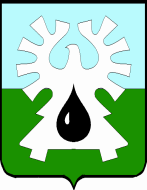     МУНИЦИПАЛЬНОЕ ОБРАЗОВАНИЕ ГОРОД УРАЙ    ХАНТЫ-МАНСИЙСКИЙ АВТОНОМНЫЙ ОКРУГ- ЮГРА     ДУМА  ГОРОДА УРАЙ      ПРЕДСЕДАТЕЛЬ      РАСПОРЯЖЕНИЕот  22.06.2020 		                                                                           №49 - од О проведении двенадцатого внеочередного заседания Думы города Урай шестого созыва      По предложению главы города Урай и в соответствии  с пунктами 3,4 статьи 15 Регламента Думы города УрайПровести  29.06.2020 в 12.00 час  двенадцатое внеочередное заседаниеДумы города Урай шестого созыва.Провести для рассмотрения и подготовки вопроса двенадцатоговнеочередного заседания Думы города Урай расширенное заседание постоянной комиссии по экономике, бюджету, налогам и муниципальной собственности с приглашением всех депутатов - 29.06.20 в 11-30 час.      3. Включить в проект повестки двенадцатого внеочередного  заседания Думы города Урай шестого созыва вопросы:      1). О внесении изменений в бюджет городского округа Урай на 2020 год и на плановый период 2021 и 2022 годов.      2) Информация «О предложениях о внесении изменений в муниципальные программы на 2020 год и на плановый период 2021 и 2022 годов».      4. Обеспечить руководителю аппарата Думы города Урай  организационно- техническое сопровождение заседания Думы города Урай и заседание постоянной комиссии Думы города Урай по экономике, бюджету, налогам и муниципальной собственности.         Председатель     Думы города Урай                                                              Г.П. Александрова   